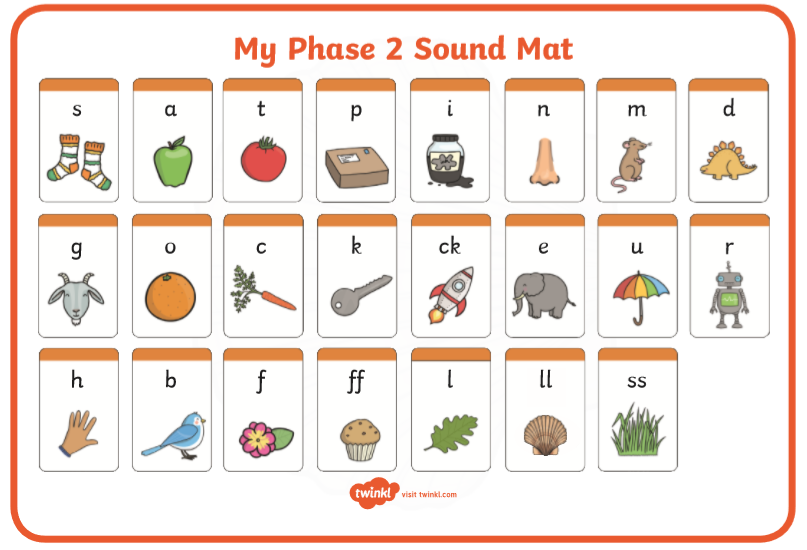 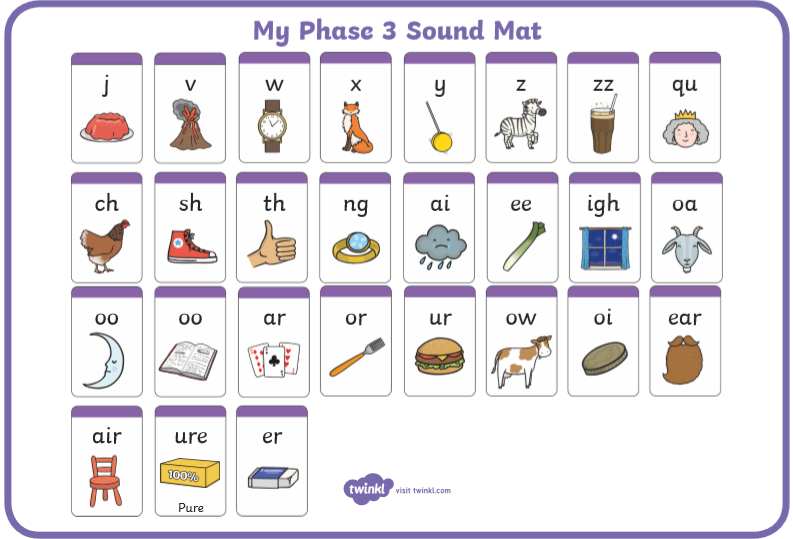 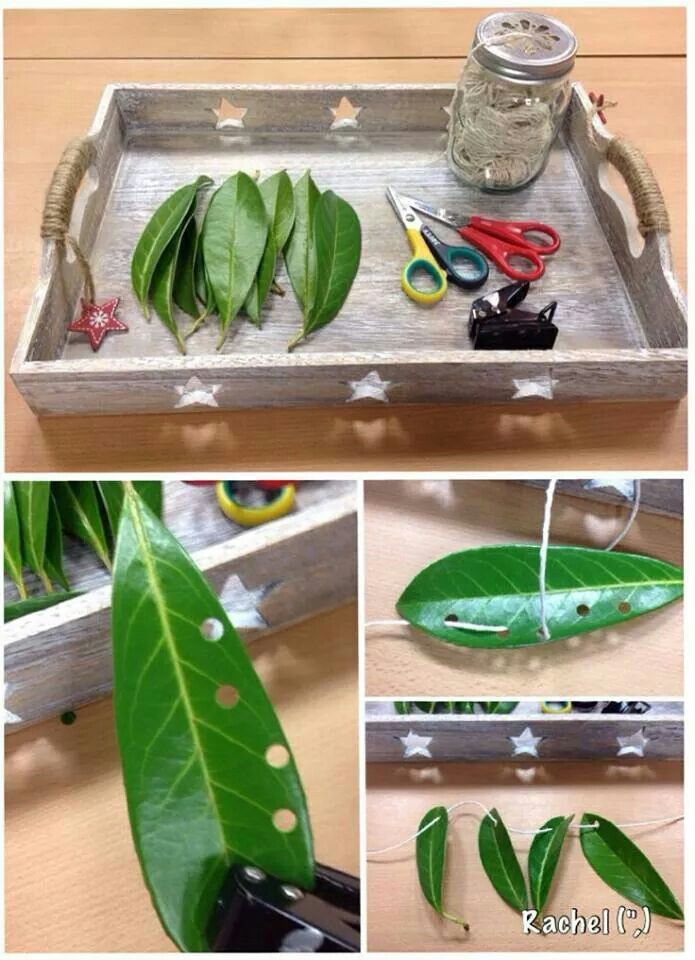 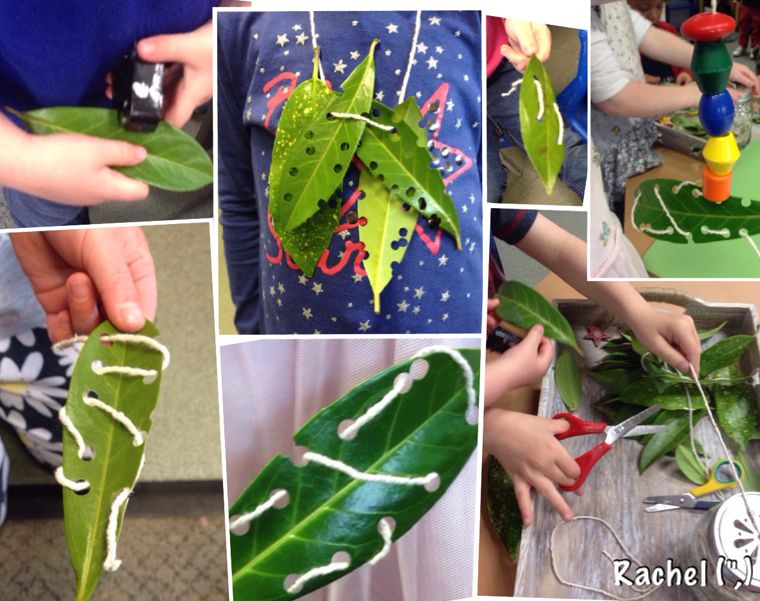 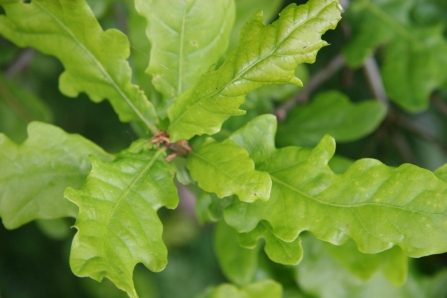 9:00am-9:30amMorning PE9:30-10:00am9:30-10:00am10:00-10:30amPhonics10:30-11:30amMaths10:30-11:30amMaths11:30-12:30pm11:30-12:30pm12:30-1:30pmTopic/Creative1:30-2:00pmHandwriting2:00-3:00pmSing songs/Story timeMondayMorning wake up shake up. Click on the links below.Waka Waka Dance.https://www.youtube.com/watch?v=gCzgc_RelBAJump, run and shouthttps://www.youtube.com/watch?v=hft6uJQIF4gMove and freeze.https://www.youtube.com/watch?v=388Q44ReOWEOne more.https://www.youtube.com/watch?v=Du6JHupzwVo  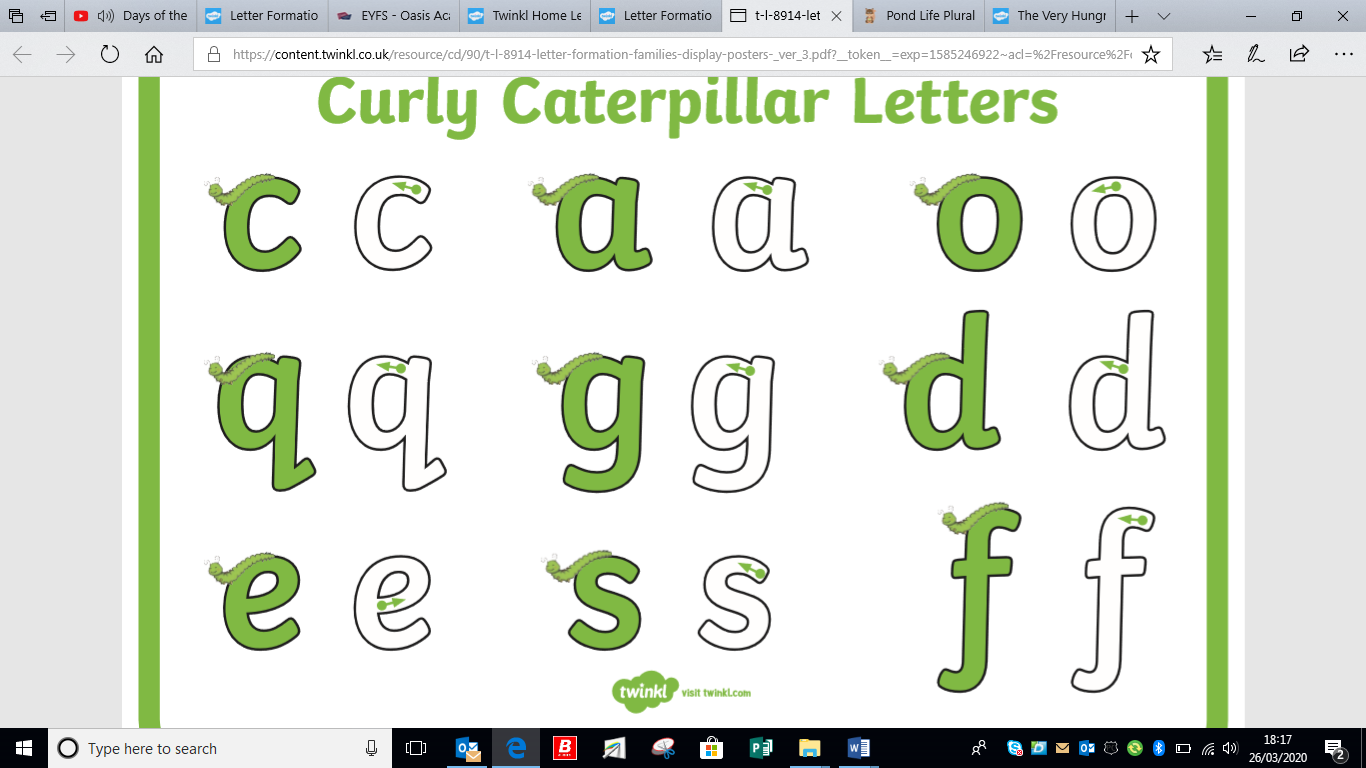 One less. https://www.youtube.com/watch?v=D3b-kcK3Eg8BreakChildren to go through their phase 2 and phase 3 sounds. Say the sound out loud. (See sound mat below).Sing the tricky words song. https://www.youtube.com/watch?v=TvMyssfAUx0 and https://www.youtube.com/watch?v=e2dx65u59awPhonics songs. Click on the sound your child is struggling with and play the video. https://www.teachyourmonstertoread.com/teachers-area/classroom-toolkit/phonics-songsReal and fake words. Revise all. https://www.phonicsbloom.com/uk/game/odd-and-bob?phase=2Reading https://www.starfall.com/h/ltr-classic/?mg=m Game – Say the words:JumpCatPinGoatPainLightMoonBeesChildren to have a go at orally segmenting these words. E.g. adult to say jump, child to break up the word and say the sounds. What sounds can you hear in the word jump? Child to sat  j-u-m-p. Children to go through their phase 2 and phase 3 sounds. Say the sound out loud. (See sound mat below).Sing the tricky words song. https://www.youtube.com/watch?v=TvMyssfAUx0 and https://www.youtube.com/watch?v=e2dx65u59awPhonics songs. Click on the sound your child is struggling with and play the video. https://www.teachyourmonstertoread.com/teachers-area/classroom-toolkit/phonics-songsReal and fake words. Revise all. https://www.phonicsbloom.com/uk/game/odd-and-bob?phase=2Reading https://www.starfall.com/h/ltr-classic/?mg=m Game – Say the words:JumpCatPinGoatPainLightMoonBeesChildren to have a go at orally segmenting these words. E.g. adult to say jump, child to break up the word and say the sounds. What sounds can you hear in the word jump? Child to sat  j-u-m-p. Children to go through their phase 2 and phase 3 sounds. Say the sound out loud. (See sound mat below).Sing the tricky words song. https://www.youtube.com/watch?v=TvMyssfAUx0 and https://www.youtube.com/watch?v=e2dx65u59awPhonics songs. Click on the sound your child is struggling with and play the video. https://www.teachyourmonstertoread.com/teachers-area/classroom-toolkit/phonics-songsReal and fake words. Revise all. https://www.phonicsbloom.com/uk/game/odd-and-bob?phase=2Reading https://www.starfall.com/h/ltr-classic/?mg=m Game – Say the words:JumpCatPinGoatPainLightMoonBeesChildren to have a go at orally segmenting these words. E.g. adult to say jump, child to break up the word and say the sounds. What sounds can you hear in the word jump? Child to sat  j-u-m-p. Recap position Watch the two videos below. Click on the link or copy and paste it into YouTube. https://www.youtube.com/watch?v=idJYhjGyWTUhttps://www.youtube.com/watch?v=8F0NYBBKczM  Activity.Adult to use a toy and place it:On the chairUnder the chairNext to the chairBehind the chairBetween two chairs. Ask children, where is the toy? Challenge:Children to draw a picture of where the object is and write a sentence. E.g. the toy is behind the chair. Recap position Watch the two videos below. Click on the link or copy and paste it into YouTube. https://www.youtube.com/watch?v=idJYhjGyWTUhttps://www.youtube.com/watch?v=8F0NYBBKczM  Activity.Adult to use a toy and place it:On the chairUnder the chairNext to the chairBehind the chairBetween two chairs. Ask children, where is the toy? Challenge:Children to draw a picture of where the object is and write a sentence. E.g. the toy is behind the chair. LunchOutdoor activity The hungry caterpillar has lost his house. Children to go outside to collect different types of leaves. What shape are they? What colour? Children to use the leaves to make a house for the hungry caterpillar. What else can you use to build his house?To improve fine motor skills, children can use scissors or a hole puncher to make holes in the leaves. Please supervise the children when doing this. See images below.  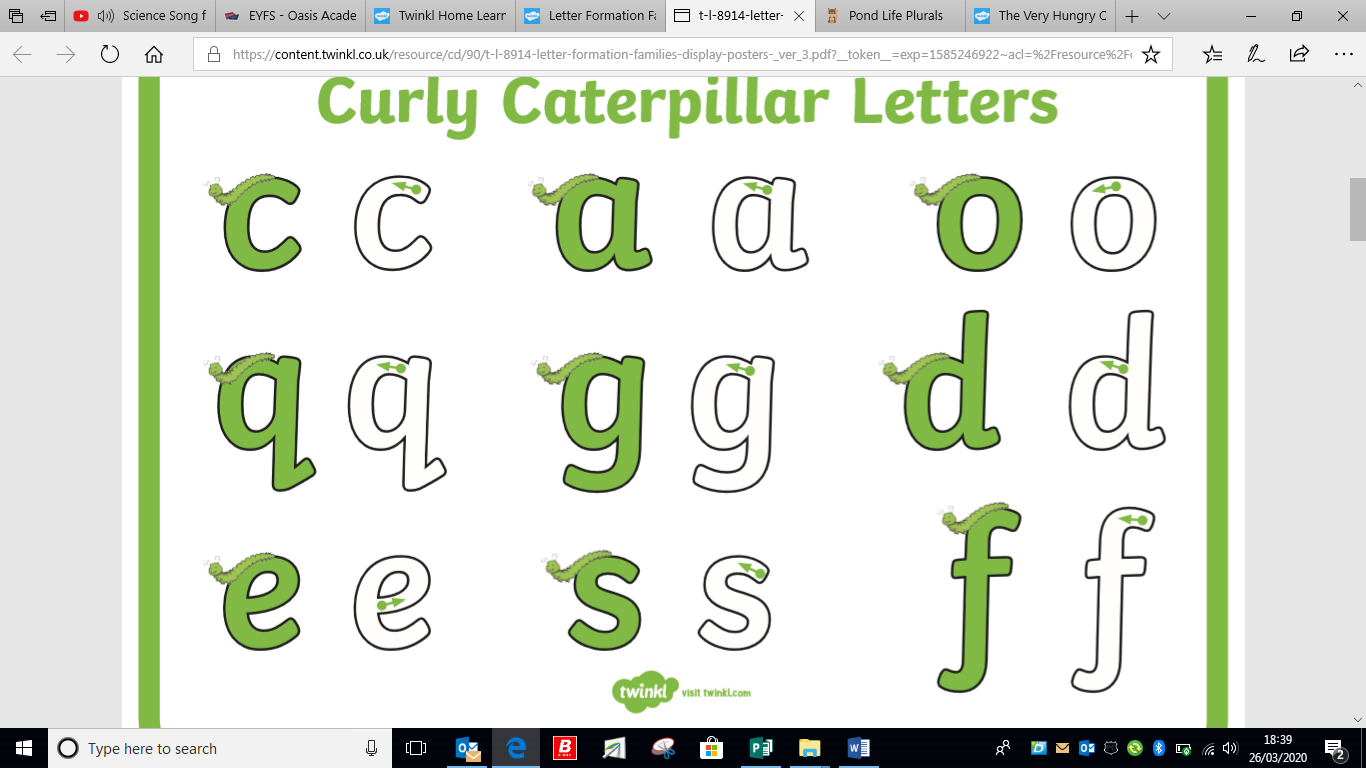 Children to continue forming letters correctly. Can you write these letters across your page making sure they are formed correctly. Always start from the top. Encourage children to not take their pencil off the page when writing each letter.If children are struggling, parent to write it with a highlighter, child to trace over it. Challenge: Can you write some words or sentences with these letters. caoqgdChildren to read their school reading book with an adult. Talk about the story. What happened? Challenge:Write a book review. The Hungry Caterpillar Yoga for kidshttps://www.youtube.com/watch?v=xhWDiQRrC1Y 